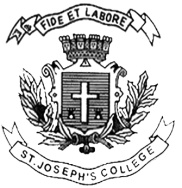 ST. JOSEPH’S COLLEGE (AUTONOMOUS), BENGALURU-27B.Sc. CBCS-IV SEMESTERSEMESTER EXAMINATION- APRIL 2017CH OE 4116 - Cosmetic Chemistry - Section BTime:  1hr 30min                                                                                                 Maximum Marks: 35Note: The question paper has TWO pages and THREE parts. All parts are compulsory.PART AAnswer ALL the following questions:                                                                                            5x1=51. An oily or waxy matter in the skin secreted by  microscopic gland  is called as     (i) Sebum               (ii) Serous                           (iii) Mucous            (iv) Saliva 2. Most common surfactant present in soaps     (i) Barium sulfate (ii) Ammonium molybdate (iii) Copper sulfate (iv) sodium lauryl sulfate3. Primary composition of lipid thickeners are     (i) Hydrophilic materials (ii) Lipophilic materials (iii) Lipophobic materials(iv) Hydrophobic                                                                                                                                     materials4. The bar soaps have pH of    (i) 5.0 – 6.0                      (ii) 3.0-4.0                       (iii) 3.5 – 7.5                   (iv) 9.0 – 10.05. A material capable of cleaning and polishing is called as    (i) Abrasive                     (ii) fibre                           (iii) Cement                     (iv) RefractoryPART BAnswer any FOUR of the following:                                                                                            4x5=206.a) What is the purpose of using cleansers in cosmetics?   b) What are the types of sunscreen lotions? Explain.                                                                    (2+3)7.a) What are surfactants?    b) Briefly explain the various notes of perfume.                                                                           (2+3)8.a) What are dyes? Give an example   b) Write a note on (i) Thickening agents  (ii) Emulsions                                                          (2+2+2)9.a) What is the function of fluorides in toothpaste.    b) Explain distillation method to extract essential oils from plant sources                                   (2+3)10.a) What do you  mean by pigment milling?      b) How Herbal oral care products are different from synthetic oral care products. Explain       (2+3)                                             11.a) Define sun protection factor (SPF).       b) Briefly explain the steps of manufacturing colour cosmetics.                                                (2+3)PART CAnswer any TWO of the following:                                                                                             2x5=1012. Write a note on essential oils which are important in cosmetic industry. Mention their uses.13. What are the main constituents of soap? Explain the cleansing action of soap.14. What are naturally derived and synthetic thickeners? Briefly explain.